Přírodopis 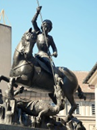 Obecné informace:Nejznámější dubnová pranostika je spojena s 24. dubnem, kdy má svátek Jiří. Na svatého Jiří definitivně nastupuje teplá část roku, neboť, jak známo, vylézají dokonce i hadi a štíři. Duben je jako měsíc v pranostikách velmi málo zachycen. Způsobila to pravděpodobně proměnlivost dubnového počasí.Obecné instrukce:  Děkuji všem, zodpovědným, kteří v rámci samostudia zvládají své studijní povinnosti výborně a odesílají úkoly včas. 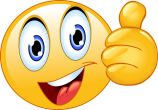 Prosím vás o odevzdávání úkolů vždy do pátku na e-mailovou adresu: koukalova@seznam.czDo dobrovolné fotografické soutěže s názvem Stopy jara se vás zapojilo hodně, posílejte prosím maximálně tři vaše nejpovedenější fotografie. Abych vše mohla vyhodnotit, jsem nucena soutěž ukončit 31. května 2020. Tak fotografujte a dívejte se kolem sebe, jde vám to skvěle! Mám již spousty krásných fotografií. Děkuji.Z probraných kapitol si prosím pište do svých sešitů z přírodopisu i nadále zápisky. Sešity si během měsíce června vyberu ke kontrole a v září s nimi budeme dále pracovat.Herbář prosím mějte připravený ke konci května. Podle situace se domluvíme o předání.Úkoly: od 20. dubna do 24. dubna 2020Nová látka na tento týden: = krátké zápisky do sešitu z kapitoly OPYLENÍ A OPLOZENÍ  (uč. str. 84 až 85)= rozmnožování rostlin – opět prosím začněte níže uvedeným výkladovým videem (s kolegou jsem domluvená, že jeho prezentace mohou sloužit i vám  + i on připomíná herbář )Výkladové video: ( je potřeba mít 20´ času, doporučuji zhlédnout hned na začátku samostudia, možno si podle videa udělat i zápisky)https://www.youtube.com/watch?v=ASSD4HK4MYgNápověda pro zápisky: Definujte si pojem OPYLENÍ = přenos pylu z tyčinek na bliznuZpůsoby opylení (rostliny větrosnubné - větrosprašné + alergie, rostliny hmyzosnubné - hmyzosprašné, samosprašné a cizosprašné rostliny, šlechtitelské křížení štětečkem)Definujte si pojem OPLOZENÍ = splynutí samičí pohlavní buňky (vajíčko) se samčí pohlavní buňkou (pyl = pylové zrno, pylová láčka)Nepohlavní rozmnožování – klon, pohlavní rozmnožování, pylové zrno, pylová láčka, prorůstání pylové láčky – nákres obrázku oplození + popis (podle výukového videa)Nové pojmy: opylení, rostliny větrosnubné, rostliny hmyzosnubné, nektar, samosprašné a cizosprašné rostliny, nepohlavní rozmnožování rostlin, pohlavní rozmnožování rostlin, klon, pylové zrno, pylová láčkaZajímavé odkazy k rozmnožování rostlin :Opylení a oplození rostlin – opakování, podrobněji: https://www.youtube.com/watch?v=0xdcmrB-gpoSkrytá krása opylování, obrázky, relax v přírodě, aneb různé možnosti opylování zachycené kamerou:https://www.youtube.com/watch?v=RcqhQVE7IIMKreslené opylení a oplození (krátké, schematické):https://www.youtube.com/watch?v=hoLvz3mMyu0Kreslené opylování v angličtině Matýsek a Jája :https://www.youtube.com/watch?v=tcwZFyMmO-oRozmnožování rostlin v angličtině:	https://www.youtube.com/watch?v=W9OiGA5_mVsÚkoly k zaslání e-mailem: odpovědět na níže uvedené čtyři otázkydobrovolné domácí LP s názvem: Rozbor květu tulipánu (rozeberte květ tulipánu na „součástky“, vylisujte a nalepte tak, jak byly v květu)provedení LP nechám na vás (inspirujte se na internetu )pokud budete rozebírat, sušit a lepit květ tulipánu, protokol vyfoťte a odešlete jako obrázekpozor, kdo má alergii na pyl, opláchněte si raději tyčinky v květu vodouodeslání tohoto úkolu není časově vymezeno, pošlete ho, až bude 4 otázky do pátku 24. dubna!!!Co je opylení?Co je oplození?Jakými způsoby může docházet k opylení?Co je vidět na fotografii? Popiš stavbu tohoto květu. Vyfotografovala Veronika Koukalová, 2020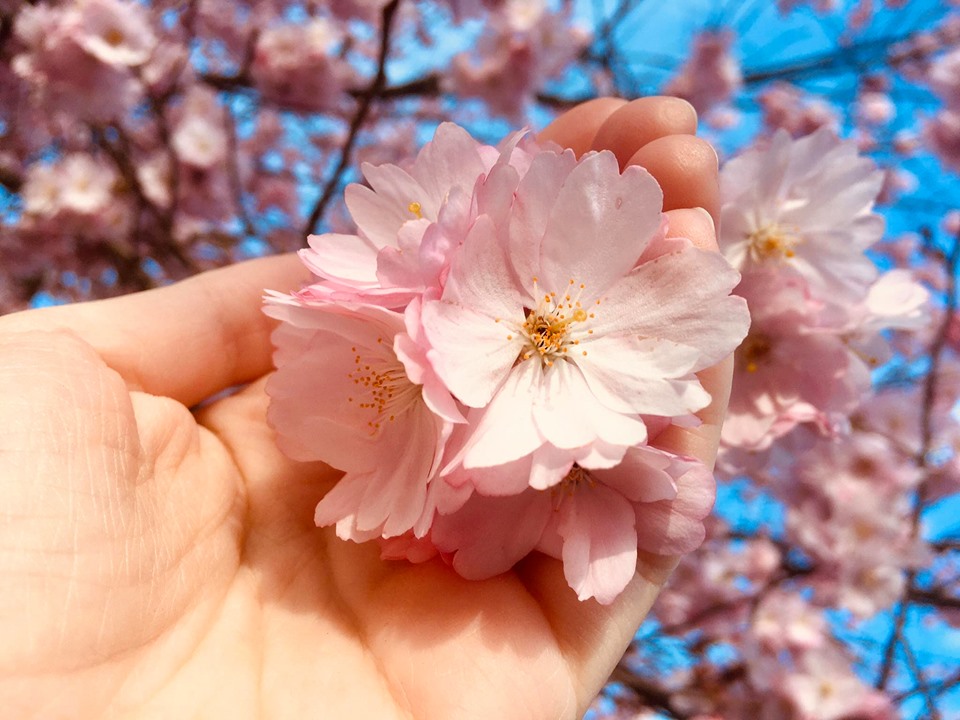 